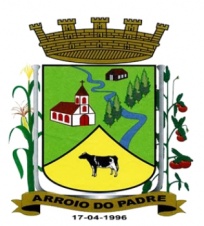 ESTADO DO RIO GRANDE DO SULMUNICÍPIO DE ARROIO DO PADREGABINETE DO PREFEITOA                                                                                                                       Mensagem 76/2016.Câmara Municipal de Vereadores                                                                                                                      Senhor Presidente                                                                                                                                                  Senhores Vereadores	Manifesto-lhes meus cumprimentos quando em anexo a esta lhes encaminho o projeto de lei 76/2016.	Senhores Vereadores, considerando que estamos nos aproximando de mais um período de verão, o Poder Executivo atento ao bem estar de seus servidores e levando em conta ainda a economia nos meses em que mais se acentua o calor, vem nos termos do projeto de lei em tela propor a redução do horário de atendimento nas repartições públicas municipais incluindo as Secretarias de Obras, Infraestrutura e Saneamento e da Agricultura, Meio Ambiente e Desenvolvimento nos serviços que prestam, com exceção dos serviços públicos essenciais, como costumeiramente vem sendo nos últimos anos está proposta a redução de carga horária de (08) oito horas para (06) seis horas devendo estas ser prestadas em turno único. As demais disposições a serem observadas no cumprimento durante o horário reduzido (de verão) estão contempladas no próprio projeto de lei. 	Isto posto, aguardo a tramitação regular do proposto, na expectativa de sua aprovação visto ser de interesse público o que se propõe. 	Sendo o que se apresentava, despeço-me.	Atenciosamente.	Arroio do Padre, 07 de novembro de 2016.Leonir Aldrighi Baschi                                                                                                                                            Prefeito MunicipalIlmo. Sr.                                                                                                                                                                             Roni Rutz BuchveitzPresidente da Câmara Municipal de Vereadores                                                                                                       Arroio do Padre/RS.    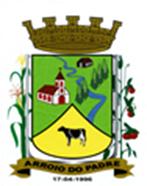 ESTADO DO RIO GRANDE DO SULMUNICÍPIO DE ARROIO DO PADREGABINETE DO PREFEITOPROJETO DE LEI Nº 76 DE 07 DE NOVEMBRO DE 2016.Institui Turno único no serviço público municipal.Art. 1º Fica instituído turno único contínuo de seis (6) horas diárias no serviço público municipal a ser cumprido no período compreendido entre ás oito (8) horas e quatorze (14) horas de segunda a sexta-feira, exceto nas Secretarias de Obras, Infraestrutura e Saneamento e Secretaria de Agricultura, Meio Ambiente e Desenvolvimento onde os serviços serão executados das sete (7) horas ás treze (13) horas, nos mesmos dias semana.Art. 2º O turno único instituído no artigo 1º desta Lei vigorará a partir de 19 de dezembro de 2016, até 17 de fevereiro de 2017. Parágrafo único: O Poder Executivo poderá, mediante lei, prorrogar o turno único até no máximo trinta (30) dias. Art. 3º O turno único não se aplica aos serviços de saúde organizados em plantão, que manterão seu funcionamento nos moldes atuais e aos servidores vinculados ao Programa Estratégia Saúde da Família por terem sua carga horário fixada pela Política Nacional de Atenção Básica – PNAB.Art. 4º Cessado o turno único, os servidores retornarão ao cumprimento da jornada de trabalho especificada em lei para seus cargos, cujo cumprimento ficará apenas suspenso temporariamente em decorrência desta lei. Parágrafo único: A jornada de trabalho dos servidores definida em lei para seus cargos, não sofrerá qualquer alteração, ficando apenas dispensado seu integral cumprimento durante o período de turno único. Art. 5º Fica vedada, na vigência do turno único, a convocação e remuneração de serviço extraordinário ressalvados os casos de situação de emergência ou calamidade pública.Art. 6º A presente Lei aplica-se aos serviços internos e externos.Parágrafo único: O disposto nesta Lei aplica-se também aos contratados.Art. 7º Esta Lei entra em vigor na data de sua publicação com eficácia a partir do dia 19 de dezembro de 2016.Arroio do Padre, 07 de novembro de 2016.Visto Técnico:Loutar PriebSecretário de Administração, Planejamento,Finanças, Gestão e TributosLeonir Aldrighi BaschiPrefeito Municipal